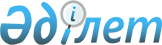 О некоторых вопросах элитного семеноводства
					
			Утративший силу
			
			
		
					Приказ Министра сельского хозяйства Республики Казахстан от 7 июля 2000 года N 178. Зарегистрирован в Министерстве юстиции Республики Казахстан 29.08.00г. N 1236. Утратил силу приказом и.о. Министра сельского хозяйства Республики Казахстан от 12 сентября 2008 года № 575

      



Сноска. Утратил силу 


 приказом 


 и.о. Министра сельского хозяйства РК от 12.09.2008 № 575 (порядок введения в действие см. 


 п. 4 


).




      В соответствии с подпунктом 7 пункта 10 Положения о Министерстве сельского хозяйства Республики Казахстан, утвержденного постановлением Правительства Республики Казахстан от 16 ноября 1999 года 

 N 1731 

 "Об утверждении Положения о Министерстве сельского хозяйства Республики Казахстан", в целях упорядочения деятельности в области элитного семеноводства и его государственной поддержки приказываю: 




      1. Утвердить прилагаемые: 




      1) Правила аттестации юридических и физических лиц, осуществляющих деятельность в области элитного семеноводства; 




      2) форму заявления юридического или физического лица на предмет его аттестации в качестве элитно-семеноводческого хозяйства; 




      3)



 (подпункт исключен - приказом Министра сельского хозяйства       Республики Казахстан от 29 апреля 2003 года 


 N 236 


);





       4) форму бланка свидетельства о присвоении статуса элитно-семеноводческого хозяйства. 




      2. 



(Пункт исключен - приказом Министра сельского хозяйства        Республики Казахстан от 29 апреля 2003 года 


 N 236 


);





       3. Установить, что средства республиканского бюджета, предусмотренные на субсидирование элитного семеноводства, выделяются только юридическим и физическим лицам, имеющим статус элитно-семеноводческого хозяйства, в пределах доведенного лимита реализации семян. 




      4. Департаменту правовой и организационной работы обеспечить изготовление 200 бланков свидетельства о присвоении статуса элитно-семеноводческого хозяйства. 




      5. Контроль за выполнением настоящего приказа возложить на Вице-Министра Мырзахметова А.И. 





      6. Настоящий приказ вступает в силу со дня его государственной регистрации в Министерстве юстиции Республики Казахстан. 




      Министр 






                                         Утверждены




                                Приказом Министра сельского




                              хозяйства Республики Казахстан




                                 от 7 июля 2000 года N 178




                          Правила 






 аттестации юридических и физических лиц, осуществляющих 






        деятельность в области элитного семеноводства 







                    1. Общие положения 




      1. Настоящие Правила аттестации юридических и физических лиц, осуществляющих деятельность в области элитного семеноводства (далее - Правила), разработаны в целях упорядочения деятельности в области элитного семеноводства и определяют порядок и условия аттестации юридических и физических лиц на соответствие статусу элитно-семеноводческих хозяйств (далее - элитсемхозов) по производству и реализации элитных семян сельскохозяйственных культур для сортообновления и сортосмены. 




      2. Юридические и физические лица, претендующие на получение статуса элитсемхоза, обязаны соответствовать квалификационным требованиям, определяемым настоящими Правилами. 




      3. Аттестация юридических и физических лиц осуществляется на основании их заявок экспертной комиссией, созданной приказом Министра сельского хозяйства Республики Казахстан. 





      Сноска. Пункт 3 в новой редакции - приказом Министра сельского хозяйства РК от 19 октября 2001 года 


 N 336 


; приказом Министра сельского хозяйства Республики Казахстан от 29 апреля 2003 года 


 N 236 


.





      4.  





      Сноска. Пункт 4 с изменениями - приказом Министра сельского хозяйства РК от 19 октября 2001 года 


 N 336 


; пункт исключен - приказом Министра сельского хозяйства Республики Казахстан от 29 апреля 2003 года 


 N 236 


.





      5. По результатам аттестации элитсемхоза выдается заключение экспертной комиссии. 





      Сноска. Пункт 5 в новой редакции - приказом Министра сельского хозяйства Республики Казахстан от 29 апреля 2003 года 


 N 236 


.





      6. Присвоение юридическим и физическим лицам статуса элитсемхоза производится приказом Министра сельского хозяйства Республики Казахстан. Наличие статуса элитсемхоза дает право юридическим и физическим лицам на получение субсидий на реализованные элитные семена в пределах установленного Министерством сельского хозяйства Республики Казахстан лимита реализации. Лимит реализации семян устанавливается Министерством сельского хозяйства для каждого элитсемхоза в соответствии с реальными потребностями в семенах элиты районированных и перспективных сортов по предложениям областных управлений (департаментов) сельского хозяйства и с учетом объемов бюджетного финансирования на субсидирование элитных семян. 




      7. Переаттестация элитсемхозов производится 1 раз в два года. 




      Переаттестация проводится в соответствии с требованиями, установленными настоящими Правилами для юридических и физических лиц, претендующих на получение статуса элитно-семеноводческого хозяйства при аттестации. 





      Сноска. Пункт 7 с дополнениями - приказом Министра сельского хозяйства Республики Казахстан от 29 апреля 2003 года 


 N 236 


.







2. Квалификационные требования, предъявляемые к юридическим и 






    физическим лицам, осуществляющим деятельность в области 






                    элитного семеноводства 




      8. Квалификационные требования, предъявляемые к юридическим и физическим лицам, осуществляющим деятельность в области элитного семеноводства, включают следующее: 




      1) соответствие показателей финансово-хозяйственной деятельности утвержденным для таких хозяйств минимальным требованиям (приложение 1); 




      2) наличие введенных и освоенных семеноводческих севооборотов с разработкой по каждому отдельном севообороту системы агротехники, размещения по культурам и сортам, исключающего возможность механического и биологического засорения семян; 




      3) наличие плана сортообновления по культурам и сортам; 




      4) наличие схем по выращиванию семян сортов, включенных в перечень районированных; 




      5) организация учета и ведение документации, в которой отражаются все виды работ по выращиванию семенного материала и его качественные показатели; 




      6) наличие исходного семенного материала (оригинальных семян) районированных и перспективных сортов в ассортименте и объемах, необходимых для производства запланированного количества элитных семян; 




      7) наличие страховых и переходящих семенных фондов первичных звеньев семеноводства в соответствии с минимальными требованиями; 




      8) наличие необходимой сельскохозяйственной техники в количестве, обеспечивающем своевременное и качественное проведение агротехнических работ для получения планируемого объема семян;




      9) наличие исправной семеочистительной техники, сезонная производительность которой позволяет обеспечить подготовку планового объема элитных семян в оптимальные сроки;




      10) наличие специализированных токов, крытых асфальтированных площадок, складских помещений, позволяющих размещать партии семян, не допуская их смещения;




      11) организация строгого учета количества, происхождения реализованных и использованных в собственном хозяйстве семян, их сортовых и посевных качеств;




      12) организация хранения материалов учета по семеноводству в течение не менее пяти лет;




      13) наличие количества специалистов, предусмотренного штатным расписанием, с соответствующим образованием для квалифицированного выполнения запланированного объема работ;




      14) наличие заключения органов пожарного надзора о пригодности материально-технической базы элитсемхоза к осуществлению производственной деятельности;




      15) наличие заключения государственного инспектора по карантину растений об отсутствии карантинных объектов; 




      16) наличие заключения органов санитарного и экологического надзора на соответствие производственной базы требованиям безопасности экологии и здоровья людей. 






                    3. Порядок аттестации 




      9. Для получения статуса элитсемхоза, юридические и физические лица представляют в соответствующие областные территориальные управления Министерства сельского хозяйства, следующие документы: 




      1) заявление установленного образца; 




      2) нотариально засвидетельствованную копию свидетельства о государственной регистрации (перерегистрации юридического лица) и нотариально засвидетельствованную копию документов, удостоверяющих личность физического лица; 




      3) нотариально засвидетельствованную копию государственного акта на право пользования землей; 




      4) документы, подтверждающие соответствие юридического или физического лица квалификационным требованиям, изложенным в разделе 2 настоящих Правил. 




      10. Областные территориальные органы Министерства сельского хозяйства Республики Казахстан в течение восемнадцати рабочих дней со дня поступления заявления на аттестацию от физического или юридического лица, изучают представленные документы и с выездом на место выясняют степень соответствия физического или юридического лица квалификационным требованиям, предъявляемым к физическим и юридическим лицам, осуществляющим деятельность в области элитного семеноводства. 





      Сноска. Пункт 10 в новой редакции - приказом Министра сельского хозяйства РК от 19 октября 2001 года 


 N 336 


. 





      10-1. На основании обследования областным территориальным органом Министерства сельского хозяйства Республики Казахстан по форме согласно приложению 2 составляется акт обследования физического или юридического лица на соответствие квалификационным требованиям, предъявляемым к физическим и юридическим лицам, осуществляющим деятельность в области элитного семеноводства. 





      Сноска. Правила дополнены новым пунктом 10-1 - приказом Министра сельского хозяйства РК от 19 октября 2001 года 


 N 336 


; пункт с дополнениями - приказом Министра сельского хозяйства Республики Казахстан от 29 апреля 2003 года 


 N 236 


.





      10-2. Документы, указанные в пунктах 9 и 10-1 настоящих Правил, в течение двенадцати рабочих дней со дня окончания обследования физического или юридического лица, направляются областным территориальным органом Министерства сельского хозяйства Республики Казахстан в адрес экспертной комиссии. 





      Сноска. Правила дополнены новым пунктом 10-2 - приказом Министра сельского хозяйства РК от 19 октября 2001 года 


 N 336 


; пункт с изменениями - приказом Министра сельского хозяйства Республики Казахстан от 29 апреля 2003 года 


 N 236 


.






      11. (Пункт исключен - приказом Министра сельского хозяйства РК от 19 октября 2001 года 


 N 336 


). 





      12. Экспертная комиссия в десятидневный срок после поступления документов от территориального органа Министерства сельского хозяйства изучает представленные документы, проверяет соответствие заявителя квалификационным требованиям, выдает экспертное заключение и представляет его в Министерство сельского хозяйства Республики Казахстан для принятия соответствующего решения. 





      Сноска. Пункт 12 с изменениями - приказом Министра сельского хозяйства РК от 19 октября 2001 года 


 N 336 


; с изменениями - 


 приказом 


 Министра сельского хозяйства Республики Казахстан от 29 апреля 2003 года N 236.





      13. Юридическим и физическим лицам, получившим положительное заключение экспертной комиссии, приказом Министра сельского хозяйства присваивается статус элитсемхоза и выдается свидетельство установленного образца. 





      Сноска. Пункт 13 с изменениями - приказом Министра сельского хозяйства Республики Казахстан от 29 апреля 2003 года 


 N 236 


.





      14. В случае обнаружения в течение года несоблюдения какого-либо пункта квалификационных требований, нарушения технологии в деятельности по производству и реализации элитных семян, фальсификации качества реализуемых элитных семян, Министерство сельского хозяйства Республики Казахстан вправе привлечь экспертную комиссию к рассмотрению вопроса и при подтверждении вышеназванных фактов, лишить хозяйство статуса элитсемхоза. 





      Сноска. Пункт 14 с изменениями - приказом Министра сельского хозяйства Республики Казахстан от 29 апреля 2003 года 


 N 236 


.





      15. Реорганизация или ликвидация юридического лица, прекращение предпринимательской деятельности физического лица являются основанием для его переаттестации или лишения статуса элитсемхоза. 





                                               Приложение 1          




                                   к Правилам аттестации юридических




                                    и физических лиц, осуществляющих 




                                     деятельность в области элитного 




                                               семеноводства




     Сноска. Приложение 1 с изменениями - приказом Министра сельского хозяйства РК от 19 октября 2001 года 


 N 336 


; в новой редакции - 


 приказом 


 Министра сельского хозяйства Республики Казахстан от 29 апреля 2003 года N 236.





 




        Минимальные требования, предъявляемые к юридическим и






        физическим лицам, претендующим на получение статуса






                 элитно-семеноводческого хозяйства




Площадь паров в структуре пашни за последние три




года (на орошаемые земли требование не




распространяется; в зерно-пропашных севооборотах




допускается замена паров пластом многолетних




трав), %                                             Не менее 20




Наличие введенных и освоенных семеноводческих




севооборотов с числом ротации, не менее                   1




Удельный вес семеноводческих посевов в общей




посевной площади, %                                  Не менее 25




Урожайность за последние три года, ц/га                 Выше




                                                   среднеобластной




Опыт работы по семеноводству, лет                    Не менее 4




Удельный вес основного вида деятельности в общем




объеме производства (элитное семеноводство), %       Не менее 25




Количество возделываемых культур, по которым




ведется семеноводство                                Не более 4




Количество сортов, по каждой культуре, по которым




ведется семеноводство в соответствии с предметом




аттестации                                           Не более 3




Наличие страховых фондов, в % от потребности для




закладки суперэлиты: первичных звеньев                   100




                     суперэлиты                           50




-------------------------------------------------------------------




 





                                          Утверждено приказом




                                    Министра сельского хозяйства




                                         Республики Казахстан




                                      от 7 июля 2000 года N 178



       Министерству сельского хозяйства Республики Казахстан




_________________________________________________________________________




от ______________________________________________________________________




     (полное наименование юридического лица или Ф.И.О. физического лица)




                             Заявление




     Прошу провести аттестацию и присвоить статус элитно-семеноводческого 




хозяйства по производству и реализации элитных семян




_________________________________________________________________________




                     (указать культуру, сорт)



     Сведения о юридическом или физическом лице:




     1. Форма собственности _________________________




     2. Год образования     _________________________




     3. Свидетельство о регистрации или удостоверения личности __________




     ____________________________________________________________________




                       (N, кем и когда выдано)




     4. Адрес: __________________________________________________________




     ____________________________________________________________________




        (индекс, город, район, область, улица, N дома, телефон, факс)




     5. Расчетный счет __________________________________________________




                        (N счета, наименование и местонахождение банка)




     ____________________________________________________________________




     6. Прилагаемые документы: __________________________________________




     ____________________________________________________________________




               (в соответствии с квалификационными требованиями)




     ____________________________________________________________________




 



          Руководитель ______________       __________________________________




                    (подпись)                 (фамилия, имя, отчество)




 



          Место печати



     "___" _____ 200 __ г.



     Заявление принято к рассмотрению "___" _______ 200 __ г.




     ____________________________________________________________________




     (подпись, фамилия, имя, отчество ответственного лица, принявшего




      заявление)





                                               Приложение 2          




                                   к Правилам аттестации юридических




                                    и физических лиц, осуществляющих 




                                     деятельность в области элитного 




                                               семеноводства 





           Сноска. Приложение в новой редакции - приказом Министра сельского хозяйства Республики Казахстан от 29 апреля 2003 года 


 N 236 


.





 



                                Акт






         обследования юридического или физического лица на






    соответствие квалификационным требованиям, предъявляемым к






    юридическим и физическим лицам, осуществляющим деятельность






                 в области элитного семеноводства





               от "___" ___________200__ года N____




___________________________________________________________________




(наименование областного территориального управления Министерства




                      сельского хозяйства РК)




составлен настоящий акт о результатах обследования




___________________________________________________________________




___________________________________________________________________




(полное наименование юридического лица или Ф.И.О. физического лица)




на соответствие статусу элитно-семеноводческого хозяйства по 




производству и реализации элитных семян




___________________________________________________________________




                 (наименование культур, сортов)




в результате обследования установлено:




___________________________________________________________________




___________________________________________________________________




__________________________________________________




      Заключение:




___________________________________________________________________




___________________________________________________________________




__________________________________________________




      Подписи:




 


 Начальник облтеруправления МСХ               Ф.И.О., подпись, печать




Семенной инспектор облтеруправления МСХ      Ф.И.О., подпись




___________________________________________________________________   




 



 





                                         Утверждено приказом




                                   Министра сельского хозяйства




                                        Республики Казахстан




                                     от 7 июля 2000 года N 178



                  Министерство сельского хозяйства 




                        Республики Казахстан




                              (Герб)




                        Свидетельство





                              N _____



     Выдано _____________________________________________________________




           (полное наименование юридического или Ф.И.О. физического лица)




     ____________________________________________________________________




     которому на основании приказа Министерства сельского хозяйства       




     Республики Казахстан от "___" _______ года N _____ присвоен статус   




     элитно-семеноводческого хозяйства по производству и реализации       




     элитных семян




     ____________________________________________________________________




                            (вид культуры)



     Ф.И.О. ____________________________               __________________




                                                            (подпись)




     Должность __________________________________________________________




 



          Дата выдачи разрешения "____" __________ 200 ___ года



     М.П.



                                   г. Астана


					© 2012. РГП на ПХВ «Институт законодательства и правовой информации Республики Казахстан» Министерства юстиции Республики Казахстан
				

              Основные критерии                 |   Минимальные




                                                |   показатели

